ЕПИДЕМИОЛОГИЧНА ОБСТАНОВКА ЗА ОБЛАСТ ДОБРИЧ През периода са регистрирани общо 115 случая на заразни заболявания, от които: Грип и остри респираторни заболявания (ОРЗ) - 70 случая.Общата заболяемост от грип и ОРЗ за областта е 96,82 %оо. Регистрирани остри респираторни заболявания (ОРЗ) по възрастови групи през периода: 33 регистрирани случая на заболели от COVID-19. Заболяемост за областта за 14 дни на 100000 жители към 20.11.2023г. – 35,26 %000 при 36,13 %000 за РБългария.7 случая на въздушно- капкова инфекция - скарлатина и варицела;2 случая на чревна инфекция – ентероколит и колиентерит;2 случая на паразитологична инфекция – ламблиоза;1 случай на инфекция с множествен механизъм на предаване – сифилис; На територията на област Добрич през отчетния период няма регистрирани хранителни взривове.ДИРЕКЦИЯ „НАДЗОР НА ЗАРАЗНИТЕ БОЛЕСТИ”Направени проверки на обекти в лечебни заведения за болнична, извънболнична медицинска помощ - 140.Извършени са епидемиологични проучвания на регистрирани заразни болести - 45 бр.Лабораторни изследвания - 48 бр. проби с 1 положителен резултат: 34 бр. паразитологични проби, 2 бр. околна среда и 12 бр. микробиологични проби с 1 положителен резултат. През консултативния кабинет по СПИН /КАБКИС/ е преминало 1 лице. ДИРЕКЦИЯ „МЕДИЦИНСКИ ДЕЙНОСТИ”Извършени са общо 32 проверки, от които 10 на лечебни заведения за болнична помощ, 8 бр. по Медико диагностична дейност на лечебни заведения за извънболнична помощ и 7  бр. на аптеки. Проверени 7 лечебни заведения по медико- статистическа отчетност. Няма установени нарушения. Приети и обработени  жалби – 2 бр.За периода в РКМЕ са приети и обработени 131 медицински досиета, извършени са 93 справки, изготвени са 184 преписки и 147 бр. МЕД за протокола за ТП на НОИ.ДИРЕКЦИЯ „ОБЩЕСТВЕНО ЗДРАВЕ”Предварителен здравен контрол: 1 експертeн съвет при РЗИ-Добрич. Разгледани са 6 проектни документации, издадени са 6 здравни заключения. Извършени са 7 проверки на обекти с обществено предназначение (ООП) в процедура по регистрация, включително и по предписания, издадени са 3 предписания за предприемане на задължителни хигиенни мерки. Взето е  участие в 1 ДПК.През периода са извършени общо 81 основни проверки по текущия здравен контрол. Реализираните насочени проверки са общо 160: 37 от тях са извършени във връзка с контрола по тютюнопушенето и продажбата на алкохол; 8 – по спазване забраната за продажба и употреба на диазотен оксид (райски газ); 22 – контрол върху ДДД-мероприятията; 1 проверка във връзка с постъпил сигнал; 1 – по изпълнение на заповед; проверени са 19 лични здравни документации относно спазване изискванията на Наредба № 15/27.06.2006 г. за здравните изисквания към лицата, работещи в тях.Лабораторен контрол:Питейни води: физико-химичен и микробиологичен контрол – 14 бр. проби, които съответстват на нормативните изисквания.Минерални води: не са пробонабирани.Води за къпане: не са пробонабирани.Биоциди и дезинфекционни разтвори: не са пробонабирани.Козметични продукти: не са пробонабирани.Физични фактори на средата: не са измервани.По отношение на констатираните отклонения от здравните норми са предприети следните административно-наказателни мерки:- издадени са 4 предписания за провеждане на задължителни хигиенни мерки, - съставени са 2 акта за установени административни нарушения, 1 от които на юридическо лице.Дейности по профилактика на болестите и промоция на здравето (ПБПЗ):Проведени са 13 лекции/обучения с обхванати 272 лица в детски и учебни заведения на територията на гр. Добрич. При лекциите са предоставени 80 бр. здравно-образователни материали, дейността е по: Национална програма за профилактика на хроничните незаразни болести и Националната програма за превенция и контрол на ХИВ и СПИ 2021-2025 г. Проведени са 2 масови прояви с 230 участници във връзка с кампания за 16.11.2023 г. „Международен ден без тютюнопушене“.Във връзка с дейности за подобряване на сексуалното и репродуктивното здраве за проведени 2 лекции с 42 лица, предоставени са 20 бр. здравно-образователни материали.Във връзка с дейности за превенция на самоубийствата и др. рискове на психична основа са проведени 2 лекции/дискусии със 65 лица.Във връзка с дейности по профилактика на наркоманиите за проведени 3 лекции с 86 лица, предоставени са 20 бр. здравно-образователни материали.Оказани 7 методични дейности на 14 лица (медицински специалисти и педагози).Извършено е изследване съдържанието на въглероден монооксид и карбоксихемоглобин в издишан въздух на 29 активни пушача с апарат Smoker lyzer.Изготвен е информационен бюлетин във връзка с 16.11.2023 г. - Международен ден без тютюнопушене, разпространен до всички регионални медии.СЕДМИЧЕН ОТЧЕТ ПО СПАЗВАНЕ ЗАБРАНАТА ЗА ТЮТЮНОПУШЕНЕЗа периода 03.11- 09.11.2023 г. по чл. 56 от Закона за здравето са извършени 33 проверки в 33 обекта (4 обекта за хранене и развлечения, 4 детски и учебни заведения, 25 други закрити обществени места по смисъла на § 1а от допълнителните разпоредби на Закона за здравето). Констатирано е нарушение на въведените забрани и ограничения за тютюнопушене в закритите и някои открити обществени места. Издаден е 1 акт на физическо лице за нарушение на чл. 56, ал. 1 от Закона за здравето.Д-Р СВЕТЛА АНГЕЛОВАДиректор на Регионална здравна инспекция-Добрич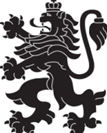 РЕПУБЛИКА БЪЛГАРИЯМинистерство на здравеопазванетоРегионална здравна инспекция-ДобричСЕДМИЧЕН ОПЕРАТИВЕН БЮЛЕТИН НА РЗИ-ДОБРИЧза периода –10.11- 16.11.2023 г. (46-та седмица)  0-4 г.5-14 г.15-29 г.30-64 г+65 г.общоЗаболяемост %оо1922171117096,82 %оо